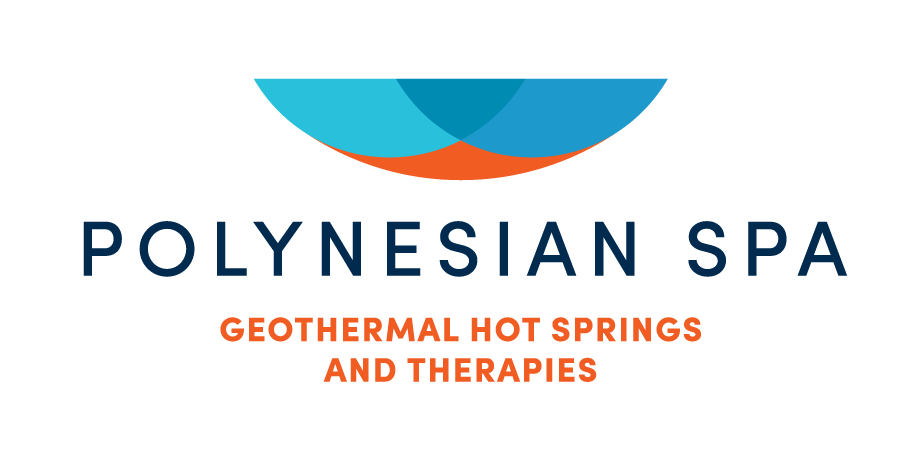 Ngā ture me ngā tikanga mo te kauhoeNgā morearea o ngā wai wera me te mate wai Mehemea ka noho ki roto i ngā puna kauhoe wera mo te wā roa, kei hinga i te mate wai, ngā te weratanga o te wai, Kia mātara me noho noa iho koe ki roto i ngā puna wai wera mo te 15 mineti te roa ia wā.Kia whakawhitiwhiti ki ngā puna wai marakariri i wanganui i te houhoe ki roto i ngā puna wai wera, kia orite te pāmaha i roto i to tinana. Inuhia kia maha te wai, maha ngā puna wai i ngā tahataha o ngā puna kauhoe.Ko ngā kaitiaki wai ka haerere ki te tirotiro ki te oranga ona tāngata e kauhoe ana, mena ka kitea e rātou ia koe e mate wai ana kaua e ohorere mehemea ka haere mai rātou ki te korero kia koe, kei reira rātou ki te tiaki ia koe.Kia mātara to hikoi ki roto, ki waho hoki i ngā puna kauhoe.Tena koe kaua e whakauru to mahuna i raro i te wai ki roto i ngā puna kauhoe wera .Waea atu ki to takuta mehemeaa ka kino to haora whai muri i to kauhoe.Iti rawa te pakeke hei uru ngā pepi me ngā tamariki ki te manaaki, kakahu/ kope kauhoe whakaritengaTamariki i raro i te tau 12  kare e taea ki te uru mutunga kore mehemea kaere he pakeke he mātua ranei i tona taha.Tamarikii raro i te tau 8 me manaaki tettahi pakeke, mātua rānei  e manaaki i te tamariki i ngā wā kātoa. Me uru hoki te pakeke me te tamaiti ki roto i te puna kauhoe.Ko ngā pepi me mou ki ngā kakahu me ngā kope kauhoe tika. Mehemea kare o kakahu tena haere atu ki te tari ki te hokongā i ngā kakahu tika. He pai kia noho i ngā tamariki ki roto i ngā puna wai hauhoe kare i te wera, kia kore te tamaiti e mate wai ana.Kaua e pekepeke, e ruku ki roto i ngā puna kauhoe.Me whakamau tika ngā kakahu kauhoe i ngā whakamahia ngā puna kauhoe.Tamariki 8 tau te pakeke ake kaere e taea te whakauru atu ki ngā ruma tini kakahu irawhiti.Tiakitanga  i roto i te whareTena koa kaua e whakato to kanohi ki roto i ngā puna kauhoe wera ka haere mai ngā kaitiaki wai, mehemea ka kitea i tēnei ahuatanga kaua e ohorere ki to rātou awhina.Mehemea e toro mai koe mo te rāngi, kaua e wareware kia whakamou ārai kiri tīkākāKaore e taea te pekepeke, me te ruku mutunga kore.Ko ngā papa he pahekeheke nā te wai, tēna koa kia mātara, kaua e oma.Kaore e taea te whakauru atu te waipiro me ngā taonga karaihe i roto i ngā puna kauhoe, kare e tūtohe kia haere  atu ki te kauhoe whai muri i to inu waipiroNgawha wai whakakino taongaE totohe ana kia tango au taonga nui te utu, mehemea ka ngaro i ēnei tāonga ki konei kare te kamupene o polynesian spa e kawea i ēnei taonga kua ngaro kua whakakini ranei.Ko te wai kohuke ka whakakino i ngā taona hiriwa, ka tūtohukia tangohia e koe i au taonga i mua i to urunga ki roto i ngā puna wai kauhoeWā kati me ngā waea pukoro Ka pataihia ki ngā tangata kātoa kia puta atu i ngā puna kauhoe 15 mineti i mua i te wā katiKia noho humarie ki ngā tāngata kātoa i roto hoki i te puna wai, kaore e taea te whakamahi waea pukoro mo te koreko me te takaro waiata, tena koe whakarongo ki ngā tohutohu ona kaimahi mehemea ka kitea.Ko ngā puna kauhoe kātoa he wahi hei whakataa ki a tau te tinana tena koa me noho tau me te wahangu ki roto i ēnei wahi pera hoki i te puna wai kauhoe mo ngā whānau hoki.Te wahi Deluxe lake spa, e taea ngā tamariki he pai te whanonga me te manaaki i ngā tamriki kaore tonu ka rongo ki te hahuru me te raruraru kaha.Ka whakamohio atu ngā kaimahi i ēnei ture me ngā  he take mehemea kaore e noho ki ngā ture pera pea ka pātai ngā kaimahi kia puta atu koe i te wahi deluxe lake spa. Kaore e whakahoki i au mohi hoki.Kaore e whakaae ki ngā mahi morearea ki roto i te whare, kaore hoki e whakaae ki ngā tāngata e whakaiti e kohete ana ki ngā kaimahi hoki. Mehemea ka penei koe ka pātai kia wehe atu koe mai i te whare o polynesian spa, kaore hoki koe e whakahoki i au moni.Mehemea kei te tango whakaahua whitiata rānei tena koa pātai atu ki ngā tāngata io taha mehemea e taea me ngā e whakaae ana ngā tangata kia tango i ēnei tangatanga.Kaore e taea te whakamahi i ngā drones ki roto i te whare o polynesian spa me ngā wahi o waho e tata ana ki te whare nei.